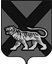 ТЕРРИТОРИАЛЬНАЯ ИЗБИРАТЕЛЬНАЯ КОМИССИЯ ХАНКАЙСКОГО РАЙОНАР Е Ш Е Н И ЕВ соответствии с решением территориальной избирательной комиссии Ханкайского района от 13.03.2024 № 74/320 «О внесении изменения в приложение к решению территориальной избирательной комиссии Ханкайского района от 06.02.2024 № 62/256 «О распределении средств краевого бюджета, выделенных территориальной избирательной комиссии Ханкайского района на оказание содействия в подготовке и проведении выборов Президента Российской Федерации», руководствуясь пунктом 5 Инструкции о порядка открытия и ведения счетов, учета, отчетности и перечисления денежных средств, выделенных из краевого бюджета, местного бюджета Избирательной комиссии Приморского края, другим комиссиям на подготовку и проведение выборов в органы государственной власти Приморского края, в органы местного самоуправления, референдума Приморского края, местного референдума, эксплуатацию и развитие средств автоматизации, обучение организаторов выборов и избирателей и обеспечение деятельности комиссий, оказание содействия в подготовке и проведении выборов Президента Российской Федерации, утвержденной решением Избирательной комиссии Приморского края от 18.01.2024 № 160/890, территориальная избирательная комиссия Ханкайского районаРЕШИЛА:1. Внести изменение в приложение к решению территориальной изби-рательной комиссии Ханкайского района от 06.02.2024 № 62/257 «О распределении средств краевого бюджета, выделенных территориальной избирательной комиссии Ханкайского района на оказание содействия в подготовке и проведении выборов Президента Российской Федерации для нижестоящих избирательных комиссий» (в редакции решения от 05.03.2024 № 72/302), изложив его в новой редакции (прилагается).13.03.2024с. Камень-Рыболов№ 74/321О внесении изменения в приложение к решению территориальной избирательной комиссии Ханкайского района от 06.02.2024 № 62/257 «О распределении средств краевого бюджета, выделенных территориальной избирательной комиссии Ханкайского района на оказание содействия в подготовке и проведении выборов Президента Российской Федерации для нижестоящих избирательных комиссий»Председатель комиссииО.В. ГурулеваСекретарь комиссииА.М. Иващенко